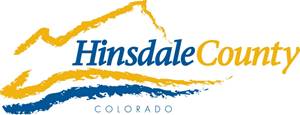 Hinsdale County Marketing CommitteeWORKSHOP & MEETING AGENDAThursday, August 6, 2020 - 9 a.m.Zoom informationSandy Hines is inviting you to a scheduled Zoom meeting.Topic: Marketing Committee Meeting - August 6, 2020Time: Aug 6, 2020 09:00 AM Mountain Time (US and Canada)Join Zoom Meetinghttps://us02web.zoom.us/j/5283475920?pwd=SzhTVHY3Y1ZJZTBhN0phZWpCajJDZz09Meeting ID: 528 347 5920Passcode: 959166Call in number:     346 248 7799 _____________________________________________________________WorkshopReview AgendaReview July, 9, 2020 MinutesReview Financial ReportSocial Media Manager Report – Angela HollingsworthDiscuss www.lakecity.com Website Discuss CTO Craft GrantDiscuss By-laws UpdateDiscuss CTO/Website Grant – Lynn McNittMeetingAdditions to the AgendaApprove minutesApprove Financial ReportApprove BylawsOther BusinessNext Meeting – September 3, 2020 (Continue with Zoom meetings?)Adjourn